РЕШЕНИЕРассмотрев проект решения Городской Думы Петропавловск-Камчатского городского округа о внесении изменений в решение Городской Думы Петропавловск-Камчатского городского округа от 08.11.2012 № 11-р                     «Об утверждении состава постоянных Комитетов и Комиссий Городской Думы Петропавловск-Камчатского городского округа», внесенный заместителем председателя Городской Думы Петропавловск-Камчатского городского округа, председателем Комитета по местному самоуправлению и межнациональным отношениям Кирносенко А.В., в соответствии со статьями 9, 14 Регламента Городской Думы Петропавловск-Камчатского городского округа, Городская Дума Петропавловск-Камчатского городского округаРЕШИЛА:1. Внести в решение Городской Думы Петропавловск-Камчатского городского округа от 08.11.2012 № 11-р «Об утверждении состава постоянных Комитетов                         и Комиссий Городской Думы Петропавловск-Камчатского городского округа» изменения, включив в состав Комиссии Городской Думы Петропавловск-Камчатского городского округа по Регламенту и депутатской этике:2. Настоящее решение вступает в силу со дня его подписания.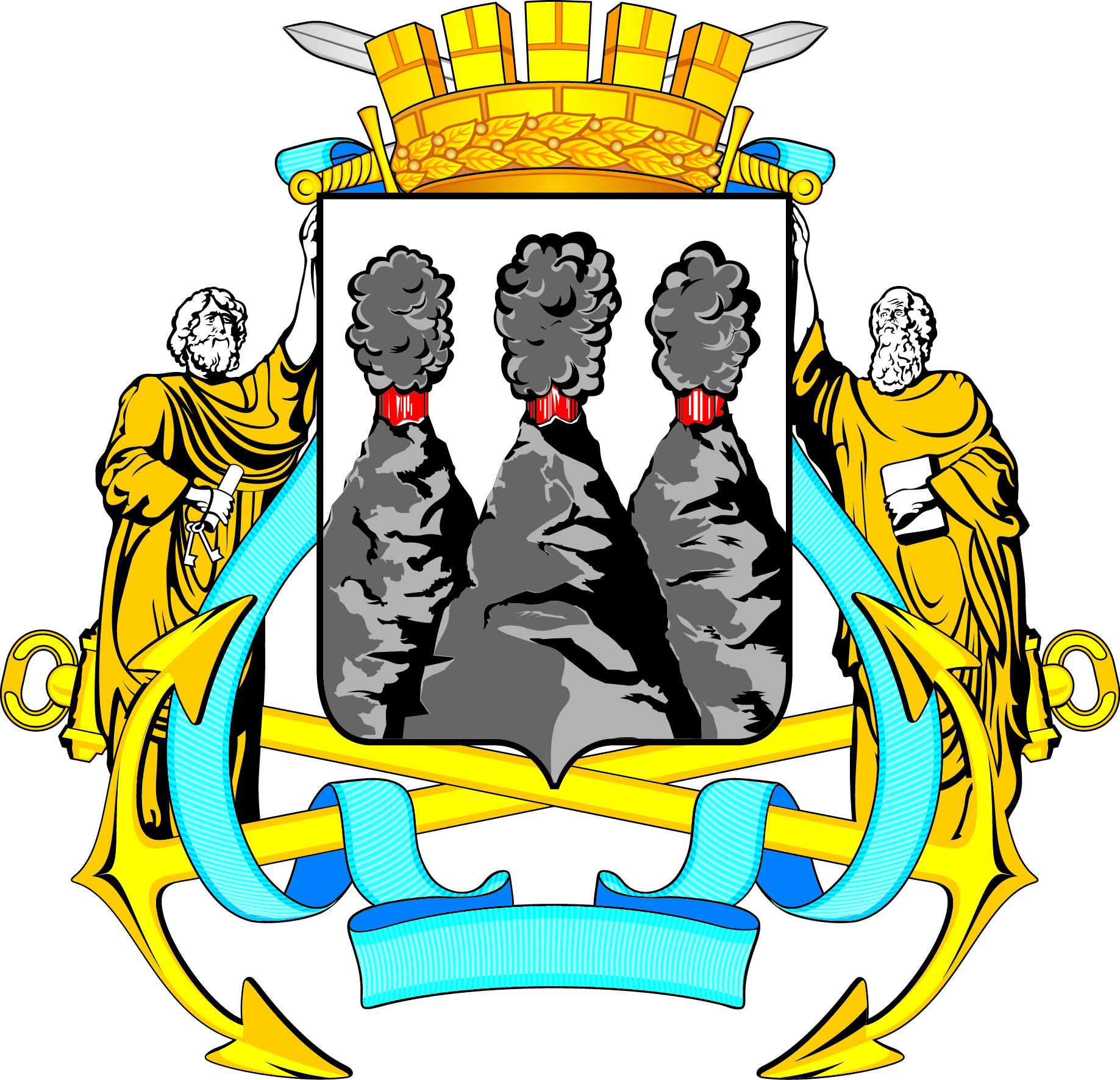 ГОРОДСКАЯ ДУМАПЕТРОПАВЛОВСК-КАМЧАТСКОГО ГОРОДСКОГО ОКРУГАот 16.12.2015 № 884-р40-я сессияг.Петропавловск-КамчатскийО внесении изменений в решение Городской Думы Петропавловск-Камчатского городского округа от 08.11.2012 № 11-р «Об утверждении состава постоянных Комитетов и Комиссий Городской Думы Петропавловск-Камчатского городского округа»Веляева И.В.-депутата Городской Думы Петропавловск-Камчатского городского округа по избирательному округу № 2;Федорова Д.С.-депутата Городской Думы Петропавловск-Камчатского городского округа по единому муниципальному избирательному округу.Председательствующий на сессии Городской Думы Петропавловск-Камчатского городского округаС.И. Смирнов